Submarine Assoc. AustraliaQld Branch     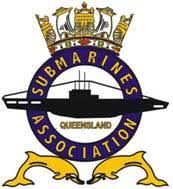 Newsletter May 2021Dear Members,Here we are again, Anzac Day over and now racing toward the annual events. General Meeting/AGMWe have selected the Saturday, 24th July 2021 at 1030 as the date for our next General Meeting and AGM. You would have received the nomination forms by email, and I am hoping there are more people interested in joining the management committee to help further the organisation. New blood is needed to drive the association forward into the future and not let it die as too many community organisations of our like are doing. Put your name forward and do not leave it to the same people again. Nominations close on the 31st May and online voting hopefully working from the website from 14th June – 30th June.NominationsPresident   - Andrew Clowes (New nomination)Vice President  -  Gavin Clarke (Renominating)Secretary  -  Ross Walters (Renominating)Treasurer  -  Mick Dunne (Renominating)Social Secretary  -  No NominationESO  -  Ian ApplebyAny items for the agenda for the General Meeting/AGM are to be sent to the secretary by the 30th June so the agenda can be sent out in plenty of time. It is also hoped to be able to successfully open the meeting up as a Zoom/Google. Meet event so as many as possible can attend. We have trailed this before and it was reasonably successful. That will be promulgated before the event. A rum raffle will be held on the day. Anzac Day 2021 It was a feel a smaller affair at all events. Whether it was because in the middle of a long weekend or because uncertainty due to Covid restrictions it was smaller but that does not mean any less rewarding for those who attended. Organising the Dawn service was harder as not too many people put there hand up to help and a big thank you to those who did help and show up. We were well outnumbered by the locals despite playing down what was happening due to conforming with the restrictions. Any photos from the Anzac Day events can be sent in and we will post on the website.As we do not have people to help drive events and the uncertainty of the last year, we will try to put forward events later in the year after the AGM. We need to raise money to hold some events. We have instituted a rum raffle for the meetings, and this is proving popular by the winners. We also have some submarine stickers (Dolphins) to sell which are $5 each and if you put money in the account, I will mail them out to you.ConstitutionYou will see some amendments for the constitution put up over the next couple of months to be voted on at the AGM. These are administrative measures which have been legislated by the state government for governess of organisations. They are mainly to do with the responsibilities and duty of care of the management committee. A couple to do with winding up organisations. There is a legal requirement to insert these into the constitution and the same next year.Subcon 2021There is a new dit about the Subcon 2021 at Holbrook. Bookings can now be made as  SAA ACT have decided to go ahead and get organised now. Long weekend at the start of October get planning as limited numbers at events. First in first served as they say. There is a link on our website or through the national website www.submarinesaustralia.com . KRI NanggalaCondolences to the families of the crew were sent by the Submarines Association. The theory of internal waves in the ocean is complicated but feasible. The real cause will probably never be revealed to us mere mortals.A letter of thanks from the Indonesian Ambassador was received and is on the National website.Ross Walters (Secretary)